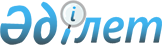 Қазақстан Республикасы Денсаулық сақтау министрлігінің кейбір мәселелері туралыҚазақстан Республикасы Үкіметінің 2018 жылғы 14 қыркүйектегі № 565 қаулысы.
      "Мемлекеттік мүлік туралы" 2011 жылғы 1 наурыздағы Қазақстан Республикасы Заңының 11-бабының 4) тармақшасына сәйкес Қазақстан Республикасының Үкіметі ҚАУЛЫ ЕТЕДІ:
      1. Қазақстан Республикасы Денсаулық сақтау министрлігінің "ЖИТС-тың алдын алу және оған қарсы күрес жөніндегі республикалық орталығы" шаруашылық жүргізу құқығындағы республикалық мемлекеттік кәсіпорны мен Қазақстан Республикасы Денсаулық сақтау министрлігінің "Тері-венерологиялық ғылыми-зерттеу институты" шаруашылық жүргізу құқығындағы республикалық мемлекеттік кәсіпорны заңнамада белгіленген тәртіппен қосылу жолымен байқау кеңесін енгізе отырып, Қазақстан Республикасы Денсаулық сақтау министрлігінің "Қазақ дерматология және инфекциялық аурулар ғылыми орталығы" республикалық мемлекеттік кәсіпорны (бұдан әрі – кәсіпорын) болып қайта ұйымдастырылсын.
      2. Мыналар:
      1) Қазақстан Республикасы Денсаулық сақтау министрлігі кәсіпорынға қатысты мемлекеттік басқарудың тиісті саласын (аясын) басқару жөніндегі уәкілетті орган;
      2) кәсіпорын қызметінің негізгі нысанасы денсаулық сақтау саласындағы қызметті жүзеге асыру болып айқындалсын.
      3. Қазақстан Республикасы Денсаулық сақтау министрлігі заңнамада белгіленген тәртіппен:
      1) Қазақстан Республикасы Қаржы министрлігінің Мемлекеттік мүлік және жекешелендіру комитетіне кәсіпорын жарғысын бекітуге енгізуді;
      2) кәсіпорынды әділет органдарында мемлекеттік тіркеуді;
      3) осы қаулыдан туындайтын өзге де шаралардың қабылдануын қамтамасыз етсін.
      4. Қазақстан Республикасы Үкіметінің кейбір шешімдеріне мынадай өзгерістер мен толықтырулар енгізілсін:
      1) күші жойылды - ҚР Үкіметінің 03.06.2022 № 361 (алғашқы ресми жарияланған күнінен бастап қолданысқа енгізіледі) қаулысымен.


      2) "Қазақстан Республикасы Денсаулық сақтау және Ұлттық экономика министрліктерінің кейбір мәселелері туралы" Қазақстан Республикасы Үкіметінің 2017 жылғы 17 ақпандағы № 71 қаулысында (Қазақстан Республикасының ПҮАЖ-ы, 2017 ж., № 6, 41-құжат):
      көрсетілген қаулымен бекітілген Қазақстан Республикасы Денсаулық сақтау министрлігі туралы ережеде:
      Қазақстан Республикасы Денсаулық сақтау министрлігінің және оның ведомстволарының қарамағындағы ұйымдардың тізбесінде:
      "1. Шаруашылық жүргізу құқығындағы мемлекеттік кәсіпорындар" деген бөлімде:
      7-тармақ алып тасталсын;
      17-тармақ мынадай редакцияда жазылсын:
      "17. Қазақ дерматология және инфекциялық аурулар ғылыми орталығы".
      Ескерту. 4-тармаққа өзгеріс енгізілді - ҚР Үкіметінің 03.06.2022 № 361 (алғашқы ресми жарияланған күнінен бастап қолданысқа енгізіледі) қаулысымен.


      5. Осы қаулы қол қойылған күнінен бастап қолданысқа енгізіледі.
					© 2012. Қазақстан Республикасы Әділет министрлігінің «Қазақстан Республикасының Заңнама және құқықтық ақпарат институты» ШЖҚ РМК
				
      Қазақстан РеспубликасыныңПремьер-Министрі 

Б. Сағынтаев
